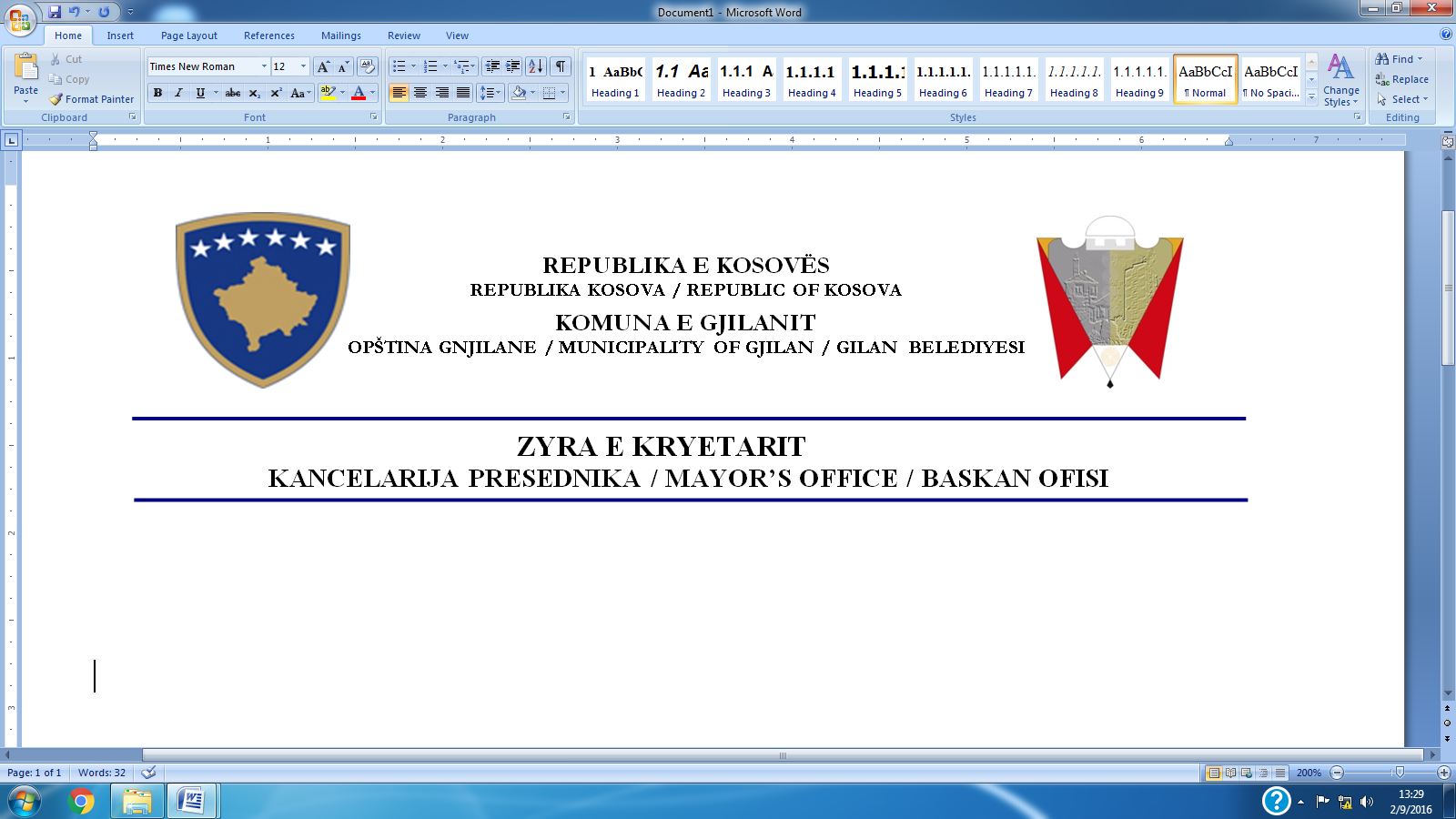 Aktivitetet Rinore (për muajin Nëntor)1. KAND/ FIQ,  sesion informues për projektin “Përshpejtimi i vet-punësimit dhe ndërmarrësisë në Kosovë”,  7 nëntor 2018 nga ora 12:00 – 13:00, vendi, Shtëpinë e Rinisë2. Parlamenti studentor, performancë muzikore dhe shfaqje të filmit nga  studentët, 07.11.2018  nga ora 15:00 deri në ora 16:00. Vendi: Teatri i Qytetit3. Super vullnetarët  8 Nëntor, ora 08:30 deri 15:00 Vendi, Shtëpia e Rinisë (Salla e Leximit).4. Open Data Kosovo, Trajnim për shkrim te CV-së dhe letrës se motivimit, 12 der 14 Nëntor nga ora 9:00 deri 12:00. Vendi: Shtëpia e Rinisë (Salla e Trajnimeve).5. Komuna e Gjilanit,  “Të rinjtë në Agrobiznes- Regjioni Ekonomik Lindor”  13 Nëntor nga ora 10. Vendi: Shtëpia e Rinisë (Amfiteatri).6. KAND / Bar Camp Gjilan, 17.11.2018 nga ora 15:30 deri në ora 19:00. Vendi: Shtëpia e Rinisë (Amfiteatri).7. DZHE – “Programi i tranimit për Vetë-Punësim”, 19.11.2018 deri 30.11.2018 nga ora 08:00 – 18:00. Vendi: Shtëpia e Rinisë (Salla e Trajnimeve).8. Gruja Hyjnore, “Drejt Paqës” shfaqje teatrale nga të  rinjtë, 25 Nëntor. Vendi: Teatri i QytetitSektori i Rinisë                                                                                                    Gjilan                                                                                                                           07.11.2018